θ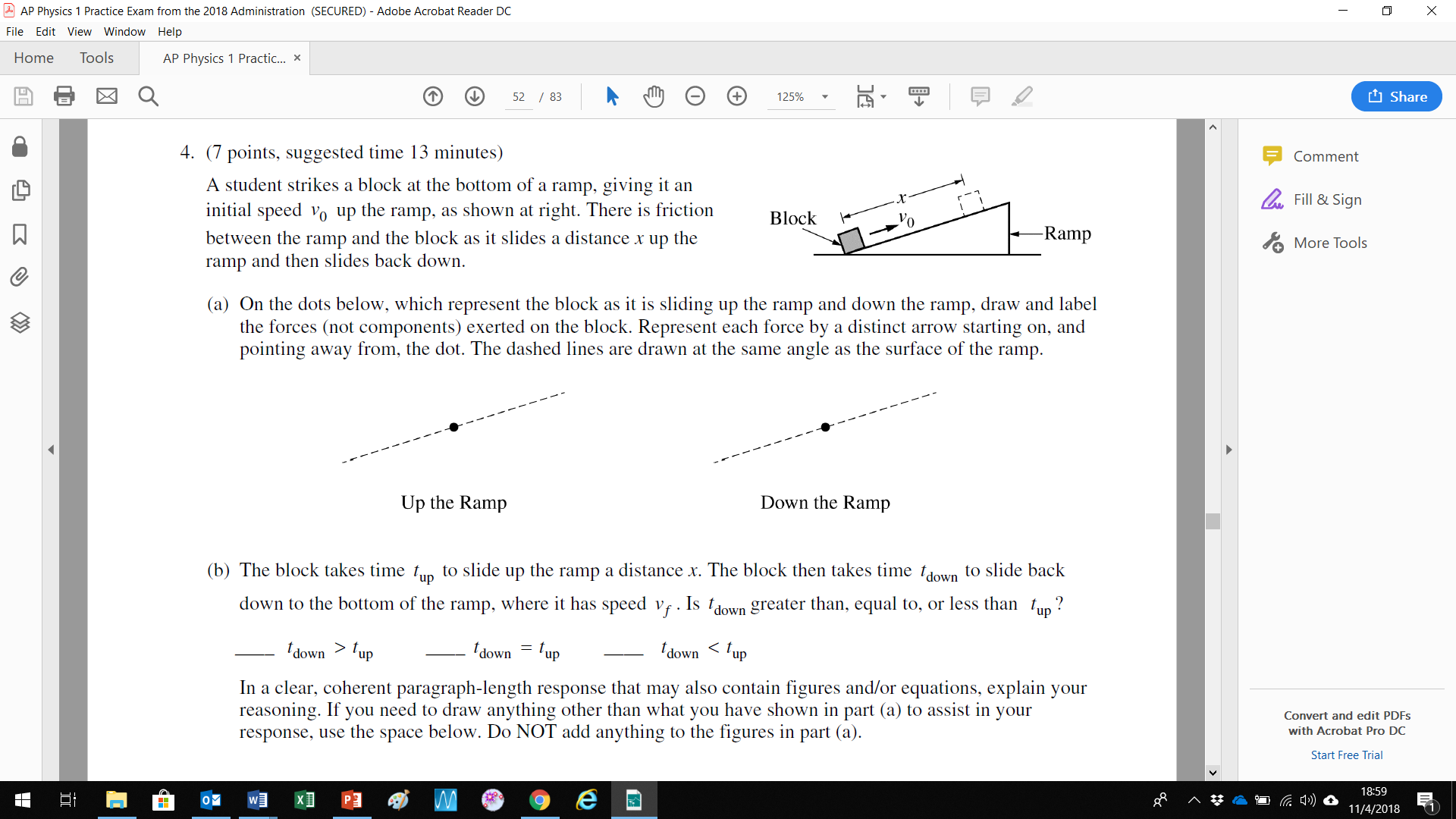 